муниципальное образование поселок ханымей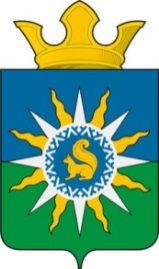 администрацияпостановлениеВ соответствии со статьями 65, 191 Жилищного кодекса Российской Федерации, статьи 78 Бюджетного кодекса Российской Федерации, постановлением Администрации муниципального образования Пуровский район от 27 февраля 2018 года № 56-ПА " Об утверждении Порядка предоставления и расходования иных межбюджетных трансфертов для компенсации дополнительных расходов, возникших в результате решений, принятых органами местного самоуправления муниципального образования Пуровский район в части реализации мероприятий по капитальному ремонту жилищного фонда» Администрация муниципального образования поселок Ханымей п о с т а н о в л я е т:1. Утвердить прилагаемый Порядок предоставления и расходования субсидий на реализацию мероприятий по капитальному ремонту общего имущества в многоквартирных домах, не подлежащих включению в региональную программу капитального ремонта, расположенных на территории муниципального образования поселок Ханымей.	2. Признать утратившим силу постановление Администрации поселка от 23.06.2017 года № 107 «Об утверждении Порядка предоставления и расходования субсидий на реализацию мероприятий по капитальному ремонту общего имущества в многоквартирных домах, не подлежащих включению в региональную программу капитального ремонта, расположенных на территории муниципального образования поселок Ханымей, в 2017 году».	3. Опубликовать настоящее постановление в общественно-политической газете «Северный луч» и разместить на официальном сайте Администрации поселка Ханымей». 4. Контроль исполнения настоящего постановления оставляю за собой.Исполняющий полномочия Главы Администрации поселка								А.Е. Буковцев23апреля2018г.№ 051Об утверждении Порядка предоставления и расходования субсидий на реализацию мероприятий по капитальному ремонту общего имущества в многоквартирных домах, не подлежащих включению в региональную программу капитального ремонта, расположенных на территории муниципального образования поселок Ханымей